Publicado en Madrid el 15/04/2019 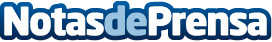 Fundación CIBI busca donar material para la recaudación de donativos a organizaciones benéficasFundación CIBI busca donar máquinas de fundraising a organizaciones orientadas a la lucha contra el cáncer y el bienestar infantil. La donación consta de 20 máquinas valoradas en 36000 euros a precio de mercado para apoyar a organizaciones con objetivos sociales similares.Las espirales de recaudación sirven para recaudar donativos en eventos y grandes superficiesDatos de contacto:Nicole Chocron669927507Nota de prensa publicada en: https://www.notasdeprensa.es/fundacion-cibi-busca-donar-material-para-la_1 Categorias: Nacional Comunicación Sociedad Infantil Solidaridad y cooperación http://www.notasdeprensa.es